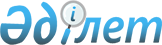 "2016-2018 жылдарға арналған аудандық бюджет туралы" Т. Рысқұлов аудандық мәслихатының 2015 жылдың 25 желтоқсандағы № 39-4 шешіміне өзгерістер енгізу туралыЖамбыл облысы Т.Рысқұлов аудандық мәслихатының 2016 жылғы 7 маусымдағы № 4-4 шешімі. Жамбыл облысы Әділет департаментінде 2016 жылғы 24 маусымда № 3117 болып тіркелді      "2016-2018 жылдарға арналған аудандық бюджет туралы" Т. Рысқұлов аудандық мәслихатының 2015 жылдың 25 желтоқсандағы № 39-4 шешіміне өзгерістер енгізу туралы

      РҚАО-ның ескертпесі.

      Құжаттың мәтінінде түпнұсқаның пунктуациясы мен орфографиясы сақталған.

      Қазақстан Республикасының 2008 жылғы 4 желтоқсандағы Бюджет кодексінің 106, 109 бабына, "Қазақстан Республикасындағы жергілікті мемлекеттік басқару және өзін-өзі басқару туралы" Қазақстан Республикасының 2001 жылғы 23 қаңтардағы Заңына сәйкес Т. Рысқұлов аудандық мәслихаты ШЕШІМ ҚАБЫЛДАДЫ:

      1. "2016-2018 жылдарға арналған аудандық бюджет туралы" Т. Рысқұлов аудандық мәслихатының 2015 жылдың 25 желтоқсандағы № 39-4 шешіміне (нормативтік құқықтық актілерді мемлекеттік тіркеу тізілімінде № 2881 болып тіркелген, 2016 жылдың 8 қаңтардағы № 2-3-4 (7153-7155) "Құлан таңы–Огни Кулана" газетінде жарияланған) келесі өзгерістер енгізілсін:

      тармақта:

      1) тармақшада:

      "5 869 866" сандары "5 939 432" сандарымен ауыстырылсын;

      "5 305 255" сандары "5 374 821" сандарымен ауыстырылсын;

      2) тармақшада:

      "7 654 361" сандары "7 723 927" сандарымен ауыстырылсын.

      Аталған шешімнің 1 және 7 қосымшалары осы шешімнің 1 және 2 қосымшаларына сәйкес жаңа редакцияда мазмұндалсын.

      2. Осы шешімнің орындалуына бақылау және интернет ресурстарында жариялауды аудандық мәслихаттың экономика, қаржы, бюджет және жергілікті өзін-өзі басқаруды дамыту жөніндегі тұрақты комиссиясына жүктелсін.

      3. Осы шешім әділет органдарында мемлекеттік тіркелген күннен бастап күшіне енеді және 2016 жылдың 1 қаңтарынан қолданысқа енгізіледі.

 2016 жылға арналған бюджет 2016 жылға арналған Т. Рысқұлов ауданның ауылдық округтері бойынша бюджеттік бағдарламалары
					© 2012. Қазақстан Республикасы Әділет министрлігінің «Қазақстан Республикасының Заңнама және құқықтық ақпарат институты» ШЖҚ РМК
				
      Аудандық мәслихат 

Аудандық мәслихат

      сессиясының төрағасы 

хатшысы

      Т. Джаманбаев 

Ш. Косалов
Т. Рысқұлов аудандық мәслихаттың
2016 жылғы 7 маусымдағы
№ 4-4 шешіміне 1 қосымшаТ. Рысқұлов аудандық мәслихаттың
2015 жылғы 25 желтоқсандағы
№ 39-4 шешіміне 1 қосымшаСанаты

Санаты

Кірістер атауы 

сомасы, мың теңге

Сыныбы

Сыныбы

Сыныбы

сомасы, мың теңге

Ішкі сыныбы

Ішкі сыныбы

сомасы, мың теңге

1

2

3

4

I. КІРІСТЕР

5939432

1

Салықтық түсімдер

555071

01

Табыс салығы

203000

2

Жеке табыс салығы

203000

03

Әлеуметтік салық

146500

1

Әлеуметтік салық

146500

04

Меншікке салынатын салықтар

171271

1

Мүлікке салынатын салықтар

107191

3

Жер салығы

7060

4

Көлік құралдарына салынатын салық

55220

5

Бірыңғай жер салығы

1800

05

Тауарларға, жұмыстарға және қызметтерге салынатын ішкі салықтар

21299

2

Акциздер

3879

3

Табиғи және басқа да ресурстарды пайдаланғаны үшiн түсетiн түсiмдер

5500

4

Кәсіпкерлік және кәсіби қызметті жүргізгені үшін алынатын алымдар

10850

5

Ойын бизнесіне салық

1070

08

Заңдық мәнді іс-әрекеттерді жасағаны және (немесе) оған уәкілеттігі бар мемлекеттік органдар немесе лауазымды адамдар құжаттар бергені үшін алынатын міндетті төлемдер

13001

1

Мемлекеттік баж

13001

2

Салықтық емес түсімдер

3040

01

Мемлекеттік меншіктен түсетін кірістер

980

1

Мемлекеттік кәсіпорындардың таза кірісі бөлігінің түсімдері

30

5

Мемлекет меншігіндегі мүлікті жалға беруден түсетін кірістер

950

04

Мемлекеттік бюджеттен қаржыландырылатын, сондай-ақ Қазақстан Республикасы Ұлттық Банкінің бюджетінен (шығыстар сметасынан) ұсталатын және қаржыландырылатын мемлекеттік мекемелер салатын айыппұлдар, өсімпұлдар, санкциялар, өндіріп алулар

60

1

Мұнай секторы ұйымдарынан түсетін түсімдерді қоспағанда, мемлекеттік бюджеттен қаржыландырылатын, сондай-ақ Қазақстан Республикасы Ұлттық Банкінің бюджетінен (шығыстар сметасынан) ұсталатын және қаржыландырылатын мемлекеттік мекемелер салатын айыппұлдар, өсімпұлдар, санкциялар, өндіріп алулар

60

06

Өзге де салықтық емес түсімдер

2000

1

Өзге де салықтық емес түсімдер

2000

3

Негізгі капиталды сатудан түсетін түсімдер

6500

03

Жерді және материалдық емес активтерді сату

6500

1

Жерді сату

6500

4

Трансферттердің түсімдері

5374821

02

Мемлекеттік басқарудың жоғары тұрған органдарынан түсетін трансферттер

5374821

2

Облыстық бюджеттен түсетін трансферттер

5374821

Шығыстар атауы

Шығыстар атауы

Шығыстар атауы

Шығыстар атауы

сомасы, мың теңге

Функционалдық топ 

Функционалдық топ 

Функционалдық топ 

Функционалдық топ 

сомасы, мың теңге

Бюджеттік бағдарламалардың әкімшісі 

Бюджеттік бағдарламалардың әкімшісі 

Бюджеттік бағдарламалардың әкімшісі 

сомасы, мың теңге

Бағдарлама

Бағдарлама

сомасы, мың теңге

1

2

3

4

II. ШЫҒЫНДАР

7723927

01

Жалпы сипаттағы мемлекеттік қызметтер 

464219

112

Аудан (облыстық маңызы бар қала) мәслихатының аппараты

17367

001

Аудан (облыстық маңызы бар қала) мәслихатының қызметін қамтамасыз ету жөніндегі қызметтер

17025

003

Мемлекеттік органның күрделі шығыстары

342

122

Аудан (облыстық маңызы бар қала) әкімінің аппараты

92266

001

Аудан (облыстық маңызы бар қала) әкімінің қызметін қамтамасыз ету жөніндегі қызметтер

91431

003

Мемлекеттік органның күрделі шығыстары

835

123

Қаладағы аудан, аудандық маңызы бар қала, кент, ауыл, ауылдық округ әкімінің аппараты

296411

001

Қаладағы аудан, аудандық маңызы бар қаланың, кент, ауыл, ауылдық округ әкімінің қызметін қамтамасыз ету жөніндегі қызметтер

294103

022

Мемлекеттік органның күрделі шығыстары 

2308

452

Ауданның (облыстық маңызы бар қаланың) қаржы бөлімі

23473

001

Ауданның (облыстық маңызы бар қаланың) бюджетін орындау және коммуналдық меншігін басқару саласындағы мемлекеттік саясатты іске асыру жөніндегі қызметтер 

20526

003

Салық салу мақсатында мүлікті бағалауды жүргізу

1447

010

Жекешелендіру, коммуналдық меншікті басқару, жекешелендіруден кейінгі қызмет және осыған байланысты дауларды реттеу

1500

453

Ауданның (облыстық маңызы бар қаланың) экономика және бюджеттік жоспарлау бөлімі

16672

001

Экономикалық саясатты, мемлекеттік жоспарлау жүйесін қалыптастыру және дамыту саласындағы мемлекеттік саясатты іске асыру жөніндегі қызметтер

16522

004

Мемлекеттік органның күрделі шығыстары

150

458

Ауданның (облыстық маңызы бар қаланың) тұрғын үй-коммуналдық шаруашылығы, жолаушылар көлігі және автомобиль жолдары бөлімі

10542

001

Жергілікті деңгейде тұрғын үй-коммуналдық шаруашылығы, жолаушылар көлігі және автомобиль жолдары саласындағы мемлекеттік саясатты іске асыру жөніндегі қызметтер

10542

494

Ауданның (облыстық маңызы бар қаланың) кәсіпкерлік және өнеркәсіп бөлімі

7488

001

Жергілікті деңгейде кәсіпкерлікті және өнеркәсіпті дамыту саласындағы мемлекеттік саясатты іске асыру жөніндегі қызметтер

7308

003

Мемлекеттік органның күрделі шығыстары

180

02

Қорғаныс

3500

122

Аудан (облыстық маңызы бар қала) әкімінің аппараты

1100

005

Жалпыға бірдей әскери міндетті атқару шеңберіндегі іс-шаралар

1100

122

Аудан (облыстық маңызы бар қала) әкімінің аппараты

2400

006

Аудан (облыстық маңызы бар қала) ауқымындағы төтенше жағдайлардың алдын алу және оларды жою

1500

007

Аудандық (қалалық) ауқымдағы дала өрттерінің, сондай-ақ мемлекеттік өртке қарсы қызмет органдары құрылмаған елді мекендерде өрттердің алдын алу және оларды сөндіру жөніндегі іс-шаралар 

900

03

Қоғамдық тәртіп, қауіпсіздік, құқықтық, сот, қылмыстық-атқару қызметі

5000

458

Ауданның (облыстық маңызы бар қаланың) тұрғын үй-коммуналдық шаруашылығы, жолаушылар көлігі және автомобиль жолдары бөлімі

5000

021

Елді мекендерде жол қозғалысы қауіпсіздігін қамтамасыз ету

5000

04

Білім беру

5735151

464

Ауданның (облыстық маңызы бар қаланың) білім бөлімі

642562

009

Мектепке дейінгі тәрбие мен оқыту ұйымдарының қызметін қамтамасыз ету

251602

040

Мектепке дейінгі білім беру ұйымдарында мемлекеттік білім беру тапсырысын іске асыруға 

390960

466

Ауданның (облыстық маңызы бар қаланың) сәулет, қала құрылысы және құрылыс бөлімі

237817

037

Мектепке дейiнгi тәрбие және оқыту объектілерін салу және реконструкциялау

237817

123

Қаладағы аудан, аудандық маңызы бар қала, кент, ауыл, ауылдық округ әкімінің аппараты

13489

005

Ауылдық жерлерде балаларды мектепке дейін тегін алып баруды және кері алып келуді ұйымдастыру

13489

464

Ауданның (облыстық маңызы бар қаланың) білім бөлімі

4235532

003

Жалпы білім беру

4051753

006

Балаларға қосымша білім беру 

183779

465

Ауданның (облыстық маңызы бар қаланың) дене шынықтыру және спорт бөлімі

93835

017

Балалар мен жасөспірімдерге спорт бойынша қосымша білім беру

93835

466

Ауданның (облыстық маңызы бар қаланың) сәулет, қала құрылысы және құрылыс бөлімі

326624

021

Бастауыш, негізгі орта және жалпы орта білім беру объектілерін салу және реконструкциялау

326624

464

Ауданның (облыстық маңызы бар қаланың) білім бөлімі

185292

001

Жергілікті деңгейде білім беру саласындағы мемлекеттік саясатты іске асыру жөніндегі қызметтер

17483

004

Ауданның (облыстық маңызы бар қаланың) мемлекеттік білім беру мекемелерінде білім беру жүйесін ақпараттандыру

12700

005

Ауданның (облыстық маңызы бар қаланың) мемлекеттік білім беру мекемелер үшін оқулықтар мен оқу-әдiстемелiк кешендерді сатып алу және жеткізу

86286

015

Жетім баланы (жетім балаларды) және ата-аналарының қамқорынсыз қалған баланы (балаларды) күтіп-ұстауға қамқоршыларға (қорғаншыларға) ай сайынға ақшалай қаражат төлемі

17870

022

Жетім баланы (жетім балаларды) және ата-анасының қамқорлығынсыз қалған баланы (балаларды) асырап алғаны үшін Қазақстан азаматтарына біржолғы ақша қаражатын төлеуге арналған төлемдер

2393

029

Балалар мен жасөспірімдердің психикалық денсаулығын зерттеу және халыққа психологиялық-медициналық-педагогикалық консультациялық көмек көрсету

20950

067

Ведомстволық бағыныстағы мемлекеттік мекемелерінің және ұйымдарының күрделі шығыстары

27610

06

Әлеуметтік көмек және әлеуметтік қамсыздандыру

438957

451

Ауданның (облыстық маңызы бар қаланың) жұмыспен қамту және әлеуметтік бағдарламалар бөлімі 

193997

005

Мемлекеттік атаулы әлеуметтік көмек

7000

016

18 жасқа дейінгі балаларға мемлекеттік жәрдемақылар

151251

025

Өрлеу жобасы бойынша келісілген қаржылай көмекті енгізу

35746

464

Ауданның (облыстық маңызы бар қаланың) білім бөлімі

1640

030

Патронат тәрбиешілерге берілген баланы (балаларды) асырап бағу 

1640

451

Ауданның (облыстық маңызы бар қаланың) жұмыспен қамту және әлеуметтік бағдарламалар бөлімі 

204623

002

Жұмыспен қамту бағдарламасы

95835

004

Ауылдық жерлерде тұратын денсаулық сақтау, білім беру, әлеуметтік қамтамасыз ету, мәдениет, спорт және ветеринар мамандарына отын сатып алуға Қазақстан Республикасының заңнамасына сәйкес әлеуметтік көмек көрсету

24307

006

Тұрғын үйге көмек көрсету

3020

007

Жергілікті өкілетті органдардың шешімі бойынша мұқтаж азаматтардың жекелеген топтарына әлеуметтік көмек 

20600

010

Үйден тәрбиеленіп оқытылатын мүгедек балаларды материалдық қамтамасыз ету

3800

014

Мұқтаж азаматтарға үйде әлеуметтiк көмек көрсету

35811

017

Мүгедектерді оңалту жеке бағдарламасына сәйкес, мұқтаж мүгедектерді міндетті гигиеналық құралдармен және ымдау тілі мамандарының қызмет көрсетуін, жеке көмекшілермен қамтамасыз ету 

20184

023

Жұмыспен қамту орталықтарының қызметін қамтамасыз ету

1066

451

Ауданның (облыстық маңызы бар қаланың) жұмыспен қамту және әлеуметтік бағдарламалар бөлімі 

36230

001

Жергілікті деңгейде халық үшін әлеуметтік бағдарламаларды жұмыспен қамтуды қамтамасыз етуді іске асыру саласындағы мемлекеттік саясатты іске асыру жөніндегі қызметтер 

35230

011

Жәрдемақыларды және басқа да әлеуметтік төлемдерді есептеу, төлеу мен жеткізу бойынша қызметтерге ақы төлеу

1000

458

Ауданның (облыстық маңызы бар қаланың) тұрғын үй-коммуналдық шаруашылығы, жолаушылар көлігі және автомобиль жолдары бөлімі

2467

050

Қазақстан Республикасында мүгедектердің құқықтарын қамтамасыз ету және өмір сүру сапасын жақсарту жөніндегі 2012 - 2018 жылдарға арналған іс-шаралар жоспарын іске асыру

2467

07

Тұрғын үй-коммуналдық шаруашылық

168008

466

Ауданның (облыстық маңызы бар қаланың) сәулет, қала құрылысы және құрылыс бөлімі

19261

004

Инженерлік-коммуникациялық инфрақұрылымды жобалау, дамыту және (немесе) жайластыру

19261

123

Қаладағы аудан, аудандық маңызы бар қала, кент, ауыл, ауылдық округ әкімінің аппараты

21155

014

Елді мекендерді сумен жабдықтауды ұйымдастыру

21155

458

Ауданның (облыстық маңызы бар қаланың) тұрғын үй-коммуналдық шаруашылығы, жолаушылар көлігі және автомобиль жолдары бөлімі

11790

012

Сумен жабдықтау және су бұру жүйесінің жұмыс істеуі

11790

466

Ауданның (облыстық маңызы бар қаланың) сәулет, қала құрылысы және құрылыс бөлімі

14570

058

Елді мекендердегі сумен жабдықтау және су бұру жүйелерін дамыту

14570

123

Қаладағы аудан, аудандық маңызы бар қала, кент, ауыл, ауылдық округ әкімінің аппараты

93697

008

Елді мекендердегі көшелерді жарықтандыру

44019

009

Елді мекендердің санитариясын қамтамасыз ету

5882

011

Елді мекендерді абаттандыру мен көгалдандыру

43796

458

Ауданның (облыстық маңызы бар қаланың) тұрғын үй-коммуналдық шаруашылығы, жолаушылар көлігі және автомобиль жолдары бөлімі

7535

016

Елдi мекендердiң санитариясын қамтамасыз ету

562

018

Елді мекендерді абаттандыру және көгалдандыру

6973

08

Мәдениет, спорт, туризм және ақпараттық кеңістік

311246

455

Ауданның (облыстық маңызы бар қаланың) мәдениет және тілдерді дамыту бөлімі

142824

003

Мәдени-демалыс жұмысын қолдау

142824

465

Ауданның (облыстық маңызы бар қаланың) дене шынықтыру және спорт бөлімі 

24540

001

Жергілікті деңгейде дене шынықтыру және спорт саласындағы мемлекеттік саясатты іске асыру жөніндегі қызметтер

18940

004

Мемлекеттік органның күрделі шығыстары

200

006

Аудандық (облыстық маңызы бар қалалық) деңгейде спорттық жарыстар өткiзу

2000

007

Әртүрлi спорт түрлерi бойынша аудан (облыстық маңызы бар қала) құрама командаларының мүшелерiн дайындау және олардың облыстық спорт жарыстарына қатысуы

3400

455

Ауданның (облыстық маңызы бар қаланың) мәдениет және тілдерді дамыту бөлімі

80950

006

Аудандық (қалалық) кітапханалардың жұмыс істеуі

80250

007

Мемлекеттік тілді және Қазақстан халықтарының басқа да тілдерін дамыту

700

456

Ауданның (облыстық маңызы бар қаланың) ішкі саясат бөлімі

23281

002

Мемлекеттік ақпараттық саясат жүргізу жөніндегі қызметтер

23281

455

Ауданның (облыстық маңызы бар қаланың) мәдениет және тілдерді дамыту бөлімі

10351

001

Жергілікті деңгейде тілдерді және мәдениетті дамыту саласындағы мемлекеттік саясатты іске асыру жөніндегі қызметтер

9101

032

Ведомстволық бағыныстағы мемлекеттік мекемелерінің және ұйымдарының күрделі шығыстары

1250

456

Ауданның (облыстық маңызы бар қаланың) ішкі саясат бөлімі

29300

001

Жергілікті деңгейде ақпарат, мемлекеттілікті нығайту және азаматтардың әлеуметтік сенімділігін қалыптастыру саласында мемлекеттік саясатты іске асыру жөніндегі қызметтер

9460

003

Жастар саясаты саласында іс-шараларды іске асыру

19525

032

Ведомстволық бағыныстағы мемлекеттік мекемелерінің және ұйымдарының күрделі шығыстары

315

10

Ауыл, су, орман, балық шаруашылығы, ерекше қорғалатын табиғи аумақтар, қоршаған ортаны және жануарлар дүниесін қорғау, жер қатынастары

171246

462

Ауданның (облыстық маңызы бар қаланың) ауыл шаруашылығы бөлімі

28772

001

Жергілікте деңгейде ауыл шаруашылығы саласындағы мемлекеттік саясатты іске асыру жөніндегі қызметтер

16044

006

Мемлекеттік органның күрделі шығыстары

150

099

Мамандардың әлеуметтік көмек көрсетуі жөніндегі шараларды іске асыру

12578

473

Ауданның (облыстық маңызы бар қаланың) ветеринария бөлімі

38016

001

Жергілікте деңгейде ветеринария саласындағы мемлекеттік саясатты іске асыру жөніндегі қызметтер 

23095

006

Ауру жануарларды санитарлық союды ұйымдастыру

1422

007

Қаңғыбас иттер мен мысықтарды аулауды және жоюды ұйымдастыру

2273

008

Алып қойылатын және жойылатын ауру жануарлардың, жануарлардан алынатын өнімдер мен шикізаттың құнын иелеріне өтеу

1536

009

Жануарлардың энзоотиялық аурулары бойынша ветеринариялық іс-шараларды жүргізу

7490

010

Ауыл шаруашылығы жануарларын сәйкестендіру жөніндегі іс-шараларды өткізу

2200

463

Ауданның (облыстық маңызы бар қаланың) жер қатынастары бөлімі

10458

001

Аудан (облыстық манызы бар қала) аумағында жер қатынастарын реттеу саласындағы мемлекеттік саясатты іске асыру жөніндегі қызметтер

9228

006

Аудандардың, облыстық маңызы бар, аудандық маңызы бар қалалардың, кенттердiң, ауылдардың, ауылдық округтердiң шекарасын белгiлеу кезiнде жүргiзiлетiн жерге орналастыру

1080

007

Мемлекеттік органның күрделі шығыстары

150

473

Ауданның (облыстық маңызы бар қаланың) ветеринария бөлімі

94000

011

Эпизоотияға қарсы іс-шаралар жүргізу

94000

11

Өнеркәсіп, сәулет, қала құрылысы және құрылыс қызметі

13917

466

Ауданның (облыстық маңызы бар қаланың) сәулет, қала құрылысы және құрылыс бөлімі

13917

001

Құрылыс, облыс қалаларының, аудандарының және елді мекендерінің сәулеттік бейнесін жақсарту саласындағы мемлекеттік саясатты іске асыру және ауданның (облыстық маңызы бар қаланың) аумағын оңтайлы және тиімді қала құрылыстық игеруді қамтамасыз ету жөніндегі қызметтер

13917

12

Көлік және коммуникация

253871

458

Ауданның (облыстық маңызы бар қаланың) тұрғын үй-коммуналдық шаруашылығы, жолаушылар көлігі және автомобиль жолдары бөлімі

253871

023

Автомобиль жолдарының жұмыс істеуін қамтамасыз ету

11760

045

Аудандық маңызы бар автомобиль жолдарын және елді-мекендердің көшелерін күрделі және орташа жөндеу

242111

13

 Басқалар 

76800

123

Қаладағы аудан, аудандық маңызы бар қала, кент, ауыл, ауылдық округ әкімінің аппараты

61800

040

"Өңірлерді дамыту" Бағдарламасы шеңберінде өңірлерді экономикалық дамытуға жәрдемдесу бойынша шараларды іске асыру

61800

452

Ауданның (облыстық маңызы бар қаланың) қаржы бөлімі

15000

012

Ауданның (облыстық маңызы бар қаланың) жергілікті атқарушы органының резерві

15000

14

Борышқа қызмет көрсету

0

15

Трансферттер

82012

452

Ауданның (облыстық маңызы бар қаланың) қаржы бөлімі

82012

006

Нысаналы пайдаланылмаған (толық пайдаланылмаған) трансферттерді қайтару

432

051

Жергілікті өзін-өзі басқару органдарына берілетін трансферттер

81580

IІІ.Таза бюджетті кредиттеу

43493

5

Бюджеттік кредиттер

57267

10

Ауыл, су, орман, балық шаруашылығы, ерекше қорғалатын табиғи аумақтар, қоршаған ортаны және жануарлар дүниесін қорғау, жер қатынастары

57267

1

Ауыл шаруашылығы

57267

462

Ауданның (облыстық маңызы бар қаланың) ауыл шаруашылығы бөлімі

57267

008

Мамандарды әлеуметтік қолдау шараларын іске асыруға берілетін бюджеттік кредиттер

57267

Санаты Атауы

Санаты Атауы

Санаты Атауы

Санаты Атауы

сомасы, мың теңге

Сыныбы 

Сыныбы 

Сыныбы 

сомасы, мың теңге

Ішкі сыныбы

Ішкі сыныбы

сомасы, мың теңге

1

2

3

4

5

5

Бюджеттік кредиттерді өтеу

13774

01

Бюджеттік кредиттерді өтеу

13774

1

Мемлекеттік бюджеттен берілген бюджеттік кредиттерді өтеу

13774

Фукционалдық топ Атауы

Фукционалдық топ Атауы

Фукционалдық топ Атауы

Фукционалдық топ Атауы

сомасы, мың теңге

Бюджеттік бағдарламалардың әкімшісі 

Бюджеттік бағдарламалардың әкімшісі 

Бюджеттік бағдарламалардың әкімшісі 

сомасы, мың теңге

Бағдарлама 

Бағдарлама 

сомасы, мың теңге

1

2

3

4

5

ІV.Қаржы активтерімен операциялар бойынша сальдо

0

Қаржы активтерін сатып алу

0

Санаты

Атауы

Санаты

Атауы

Санаты

Атауы

Санаты

Атауы

сомасы, мың теңге

Сыныбы 

Сыныбы 

Сыныбы 

сомасы, мың теңге

Ішкі сыныбы 

Ішкі сыныбы 

сомасы, мың теңге

1

2

3

4

5

6

Мемлекеттік қаржы активтерін сатудан түсетін түсімдер

0

01

Мемлекеттік қаржы активтерін сатудан түсетін түсімдер

0

1

Қаржы активтерін ел ішінде сатудан түсетін түсімдер

0

Фукционалдық топ Атауы

Фукционалдық топ Атауы

Фукционалдық топ Атауы

Фукционалдық топ Атауы

сомасы, мың теңге

Бюджеттік бағдарламалардың әкімшісі 

Бюджеттік бағдарламалардың әкімшісі 

Бюджеттік бағдарламалардың әкімшісі 

сомасы, мың теңге

Бағдарлама 

Бағдарлама 

сомасы, мың теңге

1

2

3

4

5

V.Бюджет тапшылығы (профициті)

-1827988

VI.Бюджет тапшылығын қаржыландыру (профицитін пайдалану)

1827988

Санаты 

Атауы

Санаты 

Атауы

Санаты 

Атауы

Санаты 

Атауы

сомасы, мың теңге

Сыныбы 

Сыныбы 

Сыныбы 

сомасы, мың теңге

Ішкі сыныбы 

Ішкі сыныбы 

сомасы, мың теңге

1

2

3

4

5

7

Қарыздар түсімі

57267

01

Мемлекеттік ішкі қарыздар

57267

2

Қарыз алу келісім-шарттары

57267

Фукционалдық топ Атауы

Фукционалдық топ Атауы

Фукционалдық топ Атауы

Фукционалдық топ Атауы

сомасы, мың теңге

Бюджеттік бағдарламалардың әкімшісі 

Бюджеттік бағдарламалардың әкімшісі 

Бюджеттік бағдарламалардың әкімшісі 

сомасы, мың теңге

Бағдарлама

Бағдарлама

сомасы, мың теңге

1

2

3

4

5

Қарыздарды өтеу

13774

16

Қарыздарды өтеу

13774

452

Ауданның (облыстық маңызы бар қаланың) қаржы бөлімі

13774

008

Жергілікті атқарушы органның жоғары тұрған бюджет алдындағы борышын өтеу

13774

8

Бюджет қаражатының пайдаланылатын қалдықтары

1784495

01

Бюджет қаражаты қалдықтары

1784495

1

Бюджет қаражатының бос қалдықтары

1784495

Бюджет қаражатының бос қалдықтары

1784495

Т. Рысқұлов аудандық мәслихаттың
2016 жылғы 7 маусымдағы
№ 4-4 шешіміне 2 қосымшаТ. Рысқұлов аудандық мәслихаттың
2015 жылғы 25 желтоқсандағы
№ 39-4 шешіміне 7 қосымшаАуылдық округтер

бюджеттік бағдарламалар

бюджеттік бағдарламалар

бюджеттік бағдарламалар

бюджеттік бағдарламалар

бюджеттік бағдарламалар

бюджеттік бағдарламалар

бюджеттік бағдарламалар

бюджеттік бағдарламалар

Барлығы

Ауылдық округтер

001 "Қаладағы аудан, аудандық маңызы бар қала, кент, ауыл, ауылдық округ әкімінің аппараты"

022 "Мемлекеттік органдардың күрделі шығыстары"

005 "Ауылдық жерлерде балаларды мектепке дейін тегін алып баруды және кері алып келуді ұйымдастыру"

014 "Елді мекендерді сумен жабдықтауды ұйымдастыру"

008 "Елді мекендерде көшелерді жарықтандыру"

009 "Елді мекендердің санитариясын қамтамасыз ету"

011 "Елді мекендерді абаттандыру мен көгалдандыру"

040 ""Өңірлерді дамыту" Бағдарламасы шеңберінде өңірлерді экономикалық дамытуға жәрдемдесу бойынша шараларды іске асыру"

Барлығы

1

"Құлан ауылдық округі әкімінің аппараты" коммуналдық мемлекеттік мекемесі

36088

150

607

11600

17290

4390

41460

15675

127260

2

"Луговой ауылдық округі әкімінің аппараты" коммуналдық мемлекеттік мекемесі

25259

163

0

0

3380

0

100

9934

38836

3

"Ақбұлақ ауылдық округі әкімінің аппараты" коммуналдық мемлекеттік мекемесі

18330

150

941

400

1590

0

0

3279

24690

4

"Қорағаты ауылдық округі әкімінің аппараты" коммуналдық мемлекеттік мекемесі

18212

150

665

700

232

60

85

1451

21555

5

"Абай ауылдық округі әкімінің аппараты" коммуналдық мемлекеттік мекемесі

19887

150

0

950

2799

0

170

1824

25780

6

"Қарақыстақ ауылдық округі әкімінің аппараты" коммуналдық мемлекеттік мекемесі

19691

150

4133

1100

3830

0

30

4012

32946

7

"Жаңатұрмыс ауылдық округі әкімінің аппараты" коммуналдық мемлекеттік мекемесі

17510

95

0

0

1660

0

56

2354

21675

8

"Көкдөнен ауылдық округі әкімінің аппараты" коммуналдық мемлекеттік мекемесі

20828

150

0

3825

2415

300

510

3440

31468

9

"Көгершін ауылдық округі әкімінің аппараты" коммуналдық мемлекеттік мекемесі

17637

150

0

550

1600

0

43

3271

23251

10

"Құмарық ауылдық округі әкімінің аппараты" коммуналдық мемлекеттік мекемесі

14862

150

2700

0

1310

0

54

3695

22771

11

"Новосел ауылдық округі әкімінің аппараты" коммуналдық мемлекеттік мекемесі

13431

150

1023

300

790

462

138

1110

17404

12

"Ақыртөбе ауылдық округі әкімінің аппараты" коммуналдық мемлекеттік мекемесі

16796

150

0

0

2310

0

30

3210

22496

13

"Өрнек ауылдық округі әкімінің аппараты" коммуналдық мемлекеттік мекемесі

19507

150

1125

1090

2114

0

0

3955

27941

14

"Тереңөзек ауылдық округі әкімінің аппараты" коммуналдық мемлекеттік мекемесі

18996

250

994

640

1559

350

950

2920

26659

15

"Қайыңды ауылдық округі әкімінің аппараты" коммуналдық мемлекеттік мекемесі

17069

150

1301

0

1140

320

170

1670

21820

Барлығы

294103

2308

13489

21155

44019

5882

43796

61800

486552

